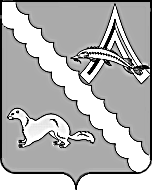 АДМИНИСТРАЦИЯ АЛЕКСАНДРОВСКОГО РАЙОНАТОМСКОЙ ОБЛАСТИПОСТАНОВЛЕНИЕВ соответствии с постановлением Администрации Томской области «Об увеличении фонда оплаты труда работников, на которых не распространяется действие Указов Президента Российской Федерации от 07.05.2012 № 597, от 01.06.2012 № 761 и от 28.12.2012 № 1688 и о внесении изменений в отдельные постановления Администрации Томской области» от 16.10.2019 № 376а,ПОСТАНОВЛЯЮ:1.Внести в Положение об оплате труда работников муниципальных учреждений культуры, спорта и молодежной политики, утвержденное постановлением Администрации Александровского района Томской области от 02.09.2014 № 1138, следующие изменения:1) в пункте 8 таблицу изложить в следующей редакции: 2)в пункте 9 таблицу изложить в следующей редакции:3)в пункте 10 таблицу изложить в следующей редакции:2.Настоящее постановление вступает в силу с даты его официального опубликования (обнародования) и распространяется на правоотношения, возникшие с 01.10.2019г.3.Контроль за исполнением настоящего постановления возложить на заместителя Главы района Каримову О.В.И.о. Главы Александровского района                                                                     В.П. Мумбер А.А. Матвеева 2-47-30Рассылка: Отдел культуры, спорта и молодежной политики, Финансовый отдел, Отдел экономики18.10.2019№1070 с. Александровскоес. АлександровскоеО внесении изменений в Положение об оплате труда работников муниципальных учреждений культуры, спорта и молодежной политикиДолжности, относящиеся к:Размер должностного оклада /рублей/ПКГ «Должности технических исполнителей и артистов вспомогательного состава»6322-6837ПКГ «Должности работников культуры, искусства и кинематографии среднего звена»8863-9678ПКГ «Должности работников культуры, искусства и кинематографии ведущего звена» 9030-11870В том числе библиотекарь учреждений, находящихся в ведении Департамента по культуре и туризму Томской области9030-9419Библиотекарь8047-8394ПКГ «Должности руководящего состава учреждений культуры, искусства и кинематографии»11616-12385Наименование должностиРазмер должностного оклада /рублей/Художественный руководитель (клубного учреждения, парка культуры и отдыха)11616-12385Должности, относящиеся к:Размер должностного оклада /рублей/ПКГ «Должностей работников физической культуры и спорта второго уровня»ПКГ «Должностей работников физической культуры и спорта второго уровня»ПКГ «Должностей работников физической культуры и спорта второго уровня»1-й квалификационный уровень1-й квалификационный уровень10065